Provincie Oost-Vlaanderen
Gemeentebestuur Wachtebeke
Dienst Burgerlijke Stand
Dorp 61 – 9185 Wachtebeke
tel. 09 345 01 35
www.wachtebeke.be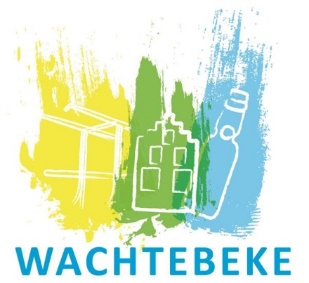 AANVRAAG TOT BEËINDIGING VAN DE CONCESSIEOP DE BEGRAAFPLAATS VAN MOLENHOEK OF OVERSLAG WACHTEBEKEOndergetekende concessiehouder = nabestaande die instaat voor de betaling van de concessie in naam van de andere nabestaanden.Naam: ……………………………………………………..		Rijksregisternummer: ………………………..Adres: ………………………………………………………………………………………….……………………………..………………..Tel: …………………………….……… 		e-mail: ………………………………………………………………………Vraagt: de concessie te beëindigen voor de hierna opgesomde overledene(n): Begraafplaats : Molenhoek / Overslag (schrappen wat niet past)Rij en nummer: …………………..Naam: ………………………………………		Overleden te:	……………………… op: ………………………Naam: ………………………………………		Overleden te:	………………………  op: …………………….. Naam: ………………………………………		Overleden te:	………………………  op: ……………………..Naam: ………………………………………		Overleden te:	………………………  op: ..……………………Gedaan te………………………………. op …………………………………….
Handtekening concessiehouder : ………………………………………